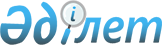 О внесении изменений в решение маслихата от 25 декабря 2020 года № 421 "О районном бюджете Амангельдинского района на 2021 - 2023 годы"Решение маслихата Амангельдинского района Костанайской области от 21 сентября 2021 года № 74. Зарегистрировано в Министерстве юстиции Республики Казахстан 28 сентября 2021 года № 24539
      Амангельдинский районный маслихат РЕШИЛ:
      1. Внести в решение Амангельдинского районного маслихата "О районном бюджете Амангельдинского района на 2021 - 2023 годы" от 25 декабря 2020 года № 421 (зарегистрированное в Реестре государственной регистрации нормативных правовых актов под № 9660) следующие изменения:
      пункт 1 изложить в новой редакции:
      "1. Утвердить бюджет Амангельдинского района на 2021-2023 годы согласно приложениям 1, 2 и 3 соответственно, в том числе на 2021 год в следующих объемах:
      1) доходы – 3 661 937,9 тысяч тенге, в том числе по:
      налоговым поступлениям – 528 811,0 тысяч тенге;
      неналоговым поступлениям – 13 705,0 тысяч тенге;
      поступления от продажи основного капитала – 4 311,0 тысяч тенге;
      поступлениям трансфертов – 3 115 110,9 тысяча тенге;
      2) затраты – 3 637 610,4 тысяч тенге;
      3) чистое бюджетное кредитование – 29 312,0 тысяча тенге, в том числе:
      бюджетные кредиты – 43 755,0 тысяч тенге;
      погашение бюджетных кредитов – 14 443,0 тысяча тенге;
      4) сальдо по операциям с финансовыми активами – 51 165,5 тысяч тенге, в том числе: приобретение финансовых активов – 51 165,5 тысяч тенге;
      5) дефицит (профицит) бюджета – - 56 150,0 тысяч тенге;
      6) финансирование дефицита (использование профицита) бюджета – 56 150,0 тысяч тенге.";
      приложение 1 к указанному решению изложить в новой редакции согласно приложению к настоящему решению.
      2. Настоящее решение вводится в действие с 1 января 2021 года. Районный бюджет Амангельдинского района на 2021 год
					© 2012. РГП на ПХВ «Институт законодательства и правовой информации Республики Казахстан» Министерства юстиции Республики Казахстан
				
      Секретарь Амангельдинского районного маслихата 

К. Кеделбаев
Приложение к решению Амангельдинскогорайонного маслихатаот 21 сентября 2021 года№ 74Приложение 1к решению маслихатаот 25 декабря 2020 года№ 421
Категория
Категория
Категория
Категория
Категория
Сумма, тысяч тенге
Класс
Класс
Класс
Класс
Сумма, тысяч тенге
Подкласс
Подкласс
Подкласс
Сумма, тысяч тенге
Специфика
Специфика
Сумма, тысяч тенге
Наименование
Сумма, тысяч тенге
І. Доходы
3 661 937,9
1
00
0
00
Налоговые поступления
528 811,0
1
01
0
00
Подоходный налог
295 456,0
1
01
1
00
Корпоративный подоходный налог
43 865,0
1
01
2
00
Индивидуальный подоходный налог
251 591,0
1
03
0
00
Социальный налог
210 562,0
1
03
1
00
Социальный налог
210 562,0
1
04
0
00
Hалоги на собственность
10 195,0
1
04
1
00
Hалоги на имущество
10 156,0
1
04
5
00
Единый земельный налог
39,0
1
05
0
00
Внутренние налоги на товары, работы и услуги
11 201,0
1
05
2
00
Акцизы
890,0
1
05
3
00
Поступления за использование природных и других ресурсов
8 661,0
1
05
4
00
Сборы за ведение предпринимательской и профессиональной деятельности
1 650,0
1
08
0
0
Обязательные платежи, взимаемые за совершение юридически значимых действий и (или) выдачу документов уполномоченными на то государственными органами или должностными лицами
1 397,0
2
00
0
00
Неналоговые поступления
13 705,0
2
01
0
00
Доходы от государственной собственности
3 650,0
2
01
1
00
Поступления части чистого дохода государственных предприятий
11,0
2
01
5
00
Доходы от аренды имущества, находящегося в государственной собственности
3 625,0
2
01
7
00
Вознаграждения по кредитам, выданным из государственного бюджета
14,0
2
04
0
00
Штрафы, пени, санкции, взыскания, налагаемые государственными учреждениями, финансируемыми из государственного бюджета, а также содержащимися и финансируемыми из бюджета (сметы расходов) Национального Банка Республики Казахстан
100,0
2
04
1
00
Штрафы, пени, санкции, взыскания, налагаемые государственными учреждениями, финансируемыми из государственного бюджета, а также содержащимися и финансируемыми из бюджета (сметы расходов) Национального Банка Республики Казахстан, за исключением поступлений от организаций нефтяного сектора и в Фонд компенсации потерпевшим
100,0
2
06
0
00
Прочие неналоговые поступления
9 955,0
2
06
1
00
Прочие неналоговые поступления
9 955,0
3
00
0
00
Поступления от продажи основного капитала
4 311,0
3
01
0
00
Продажа государственного имущества, закрепленного за государственными учреждениями
1 004,0
3
01
1
00
Продажа государственного имущества, закрепленного за государственными учреждениями
1 004,0
3
03
0
00
Продажа земли и нематериальных активов
3 307,0
3
03
1
00
Продажа земли
3 307,0
4
00
0
00
Поступления трансфертов
3 115 110,9
4
01
0
00
Трансферты из нижестоящих органов государственного управления
0,7
4
01
3
00
Трансферты из бюджетов городов районного значения, сел, поселков, сельских округов
0,7
4
02
0
00
Трансферты из вышестоящих органов государственного управления
3 115 110,2
4
02
2
00
Трансферты из областного бюджета
3 115 110,2
Функциональная группа
Функциональная группа
Функциональная группа
Функциональная группа
Функциональная группа
Сумма, тысяч тенге
Функциональная подгруппа
Функциональная подгруппа
Функциональная подгруппа
Функциональная подгруппа
Сумма, тысяч тенге
Администратор бюджетных программ
Администратор бюджетных программ
Администратор бюджетных программ
Сумма, тысяч тенге
Программа
Программа
Сумма, тысяч тенге
Наименование
Сумма, тысяч тенге
ІІ. Затраты
3 637 610,4
01
Государственные услуги общего характера
297 541,3
1
Представительные, исполнительные и другие органы, выполняющие общие функции государственного управления
188 832,6
112
Аппарат маслихата района (города областного значения)
25 268,0
001
Услуги по обеспечению деятельности маслихата района (города областного значения)
25 268,0
122
Аппарат акима района (города областного значения)
163 564,6
001
Услуги по обеспечению деятельности акима района (города областного значения)
144 145,0
003
Капитальные расходы государственного органа
6 800,0
113
Целевые текущие трансферты нижестоящим бюджетам
12 619,6
2
Финансовая деятельность
31 761,1
452
Отдел финансов района (города областного значения)
31 761,1
001
Услуги по реализации государственной политики в области исполнения бюджета и управления коммунальной собственностью района (города областного значения)
30 938,1
003
Проведение оценки имущества в целях налогообложения
382,0
010
Приватизация, управление коммунальным имуществом, постприватизационная деятельность и регулирование споров, связанных с этим
441,0
5
Планирование и статистическая деятельность
9 651,5
453
Отдел экономики и бюджетного планирования района (города областного значения)
9 651,5
001
Услуги по реализации государственной политики в области формирования и развития экономической политики, системы государственного планирования
9 651,5
9
Прочие государственные услуги общего характера
67 296,1
454
Отдел предпринимательства и сельского хозяйства района (города областного значения)
32 454,1
001
Услуги по реализации государственной политики на местном уровне в области развития предпринимательства и сельского хозяйства
26 655,1
007
Капитальные расходы государственного органа
5 799,0
492
Отдел жилищно-коммунального хозяйства, пассажирского транспорта, автомобильных дорог и жилищной инспекции района (города областного значения)
34 842,0
001
Услуги по реализации государственной политики на местном уровне в области жилищно-коммунального хозяйства, пассажирского транспорта, автомобильных дорог и жилищной инспекции
14 213,0
113
Целевые текущие трансферты нижестоящим бюджетам
20 629,0
02
Оборона
8 206,0
1
Военные нужды
5 728,0
122
Аппарат акима района (города областного значения)
5 728,0
005
Мероприятия в рамках исполнения всеобщей воинской обязанности
5 728,0
2
Организация работы по чрезвычайным ситуациям
2 478,0
122
Аппарат акима района (города областного значения)
2 478,0
006
Предупреждение и ликвидация чрезвычайных ситуаций масштаба района (города областного значения)
1 225,0
007
Мероприятия по профилактике и тушению степных пожаров районного (городского) масштаба, а также пожаров в населенных пунктах, в которых не созданы органы государственной противопожарной службы
1 253,0
06
Социальная помощь и социальное обеспечение
331 333,4
1
Социальное обеспечение
143 152,0
451
Отдел занятости и социальных программ района (города областного значения)
143 152,0
005
Государственная адресная социальная помощь
143 152,0
2
Социальная помощь
150 065,4
451
Отдел занятости и социальных программ района (города областного значения)
150 065,4
002
Программа занятости
76 624,4
006
Оказание жилищной помощи
320,0
007
Социальная помощь отдельным категориям нуждающихся граждан по решениям местных представительных органов
13 568,0
010
Материальное обеспечение детей-инвалидов, воспитывающихся и обучающихся на дому
1 052,0
014
Оказание социальной помощи нуждающимся гражданам на дому
8 167,0
017
Обеспечение нуждающихся инвалидов протезно-ортопедическими, сурдотехническими и тифлотехническими средствами, специальными средствами передвижения, обязательными гигиеническими средствами, а также предоставление услуг санаторно-курортного лечения, специалиста жестового языка, индивидуальных помощников в соответствии с индивидуальной программой реабилитации инвалида
13 087,0
023
Обеспечение деятельности центров занятости населения
37 247,0
9
Прочие услуги в области социальной помощи и социального обеспечения
38 116,0
451
Отдел занятости и социальных программ района (города областного значения)
38 116,0
001
Услуги по реализации государственной политики на местном уровне в области обеспечения занятости и реализации социальных программ для населения
32 107,0
011
Оплата услуг по зачислению, выплате и доставке пособий и других социальных выплат
1 623,0
050
Обеспечение прав и улучшение качества жизни инвалидов в Республике Казахстан
4 386,0
07
Жилищно-коммунальное хозяйство
9 492,9
1
Жилищное хозяйство
1 852,4
472
Отдел строительства, архитектуры и градостроительства района (города областного значения)
1 352,4
004
Проектирование, развитие и (или) обустройство инженерно-коммуникационной инфраструктуры
1 352,4
492
Отдел жилищно-коммунального хозяйства, пассажирского транспорта, автомобильных дорог и жилищной инспекции района (города областного значения)
500,0
003
Организация сохранения государственного жилищного фонда
500,0
2
Коммунальное хозяйство
7 640,5
492
Отдел жилищно-коммунального хозяйства, пассажирского транспорта, автомобильных дорог и жилищной инспекции района (города областного значения)
7 640,5
012
Функционирование системы водоснабжения и водоотведения
7 640,5
08
Культура, спорт, туризм и информационное пространство
240 837,9
1
Деятельность в области культуры
76 455,0
819
Отдел внутренней политики, культуры, развития языков и спорта района (города областного значения)
76 455,0
009
Поддержка культурно-досуговой работы
76 455,0
2
Спорт
4 089,9
472
Отдел строительства, архитектуры и градостроительства района (города областного значения)
1 951,9
008
Развитие объектов спорта
1 951,9
819
Отдел внутренней политики, культуры, развития языков и спорта района (города областного значения)
2 138,0
014
Проведение спортивных соревнований на районном (города областного значения) уровне
303,0
015
Подготовка и участие членов сборных команд района (города областного значения) по различным видам спорта на областных спортивных соревнованиях
1 835,0
3
Информационное пространство
92 960,0
819
Отдел внутренней политики, культуры, развития языков и спорта района (города областного значения)
92 960,0
005
Услуги по проведению государственной информационной политики
2 500,0
007
Функционирование районных (городских) библиотек
80 576,0
008
Развитие государственного языка и других языков народа Казахстана
9 884,0
9
Прочие услуги по организации культуры, спорта, туризма и информационного пространства
67 333,0
819
Отдел внутренней политики, культуры, развития языков и спорта района (города областного значения)
67 333,0
001
Услуги по реализации государственной политики на местном уровне в области внутренней политики, культуры, развития языков и спорта
43 361,0
004
Реализация мероприятий в сфере молодежной политики
10 304,0
032
Капитальные расходы подведомственных государственных учреждений и организаций
9 000,0
113
Целевые текущие трансферты нижестоящим бюджетам
4 668,0
09
Топливно-энергетический комплекс и недропользование
14 312,0
1
Топливо и энергетика
14 312,0
472
Отдел строительства, архитектуры и градостроительства района (города областного значения)
14 312,0
009
Развитие теплоэнергетической системы
14 312,0
10
Сельское, водное, лесное, рыбное хозяйство, особо охраняемые природные территории, охрана окружающей среды и животного мира, земельные отношения
37 677,0
6
Земельные отношения
23 046,0
463
Отдел земельных отношений района (города областного значения)
23 046,0
001
Услуги по реализации государственной политики в области регулирования земельных отношений на территории района (города областного значения)
23 046,0
9
Прочие услуги в области сельского, водного, лесного, рыбного хозяйства, охраны окружающей среды и земельных отношений
14 631,0
453
Отдел экономики и бюджетного планирования района (города областного значения)
14 631,0
099
Реализация мер по оказанию социальной поддержки специалистов
14 631,0
11
Промышленность, архитектурная, градостроительная и строительная деятельность
15 417,0
2
Архитектурная, градостроительная и строительная деятельность
15 417,0
472
Отдел строительства, архитектуры и градостроительства района (города областного значения)
15 417,0
001
Услуги по реализации государственной политики в области строительства, архитектуры и градостроительства на местном уровне
15 417,0
12
Транспорт и коммуникации
590 753,9
1
Автомобильный транспорт
590 753,9
492
Отдел жилищно-коммунального хозяйства, пассажирского транспорта, автомобильных дорог и жилищной инспекции района (города областного значения)
590 753,9
023
Обеспечение функционирования автомобильных дорог
47 432,9
045
Капитальный и средний ремонт автомобильных дорог районного значения и улиц населенных пунктов
543 321,0
13
Прочие
3 101,1
9
Прочие
3 101,1
452
Отдел финансов района (города областного значения)
3 101,1
012
Резерв местного исполнительного органа района (города областного значения)
3 101,1
14
Обслуживание долга
18 622,0
1
Обслуживание долга
18 622,0
452
Отдел финансов района (города областного значения)
18 622,0
013
Обслуживание долга местных исполнительных органов по выплате вознаграждений и иных платежей по займам из областного бюджета
18 622,0
15
Трансферты
2 070 315,9
1
Трансферты
2 070 315,9
452
Отдел финансов района (города областного значения)
2 070 315,9
006
Возврат неиспользованных (недоиспользованных) целевых трансфертов
13,9
024
Целевые текущие трансферты из нижестоящего бюджета на компенсацию потерь вышестоящего бюджета в связи с изменением законодательства
1 897 034,0
038
Субвенции
127 766,0
039
Целевые текущие трансферты из вышестоящего бюджета на компенсацию потерь нижестоящих бюджетов в связи с изменением законодательства
45 502,0
ІІІ. Чистое бюджетное кредитование
29 312,0
Бюджетные кредиты
43 755,0
10
Сельское, водное, лесное, рыбное хозяйство, особо охраняемые природные территории, охрана окружающей среды и животного мира, земельные отношения
43 755,0
9
Прочие услуги в области сельского, водного, лесного, рыбного хозяйства, охраны окружающей среды и земельных отношений
43 755,0
453
Отдел экономики и бюджетного планирования района (города областного значения)
43 755,0
006
Бюджетные кредиты для реализации мер социальной поддержки специалистов
43 755,0
Категория
Категория
Категория
Категория
Категория
Сумма, тысяч тенге
Класс
Класс
Класс
Класс
Сумма, тысяч тенге
Подкласс
Подкласс
Подкласс
Сумма, тысяч тенге
Специфика
Специфика
Сумма, тысяч тенге
Наименование
Сумма, тысяч тенге
5
Погашение бюджетных кредитов
14 443,0
01
Погашение бюджетных кредитов
14 443,0
1
Погашение бюджетных кредитов, выданных из государственного бюджета
14 443,0
13
Погашение бюджетных кредитов, выданных из местного бюджета физическим лицам
14 443,0
IV. Сальдо по операциям с финансовыми активами
51 165,5
Приобретение финансовых активов
51 165,5
13
Прочие
51 165,5
9
Прочие
51 165,5
492
Отдел жилищно-коммунального хозяйства, пассажирского транспорта, автомобильных дорог и жилищной инспекции района (города областного значения)
51 165,5
065
Формирование или увеличение уставного капитала юридических лиц
51 165,5
V. Дефицит (профицит) бюджета
-56 150,0
VI. Финансирование дефицита (использование профицита) бюджета
56 150,0